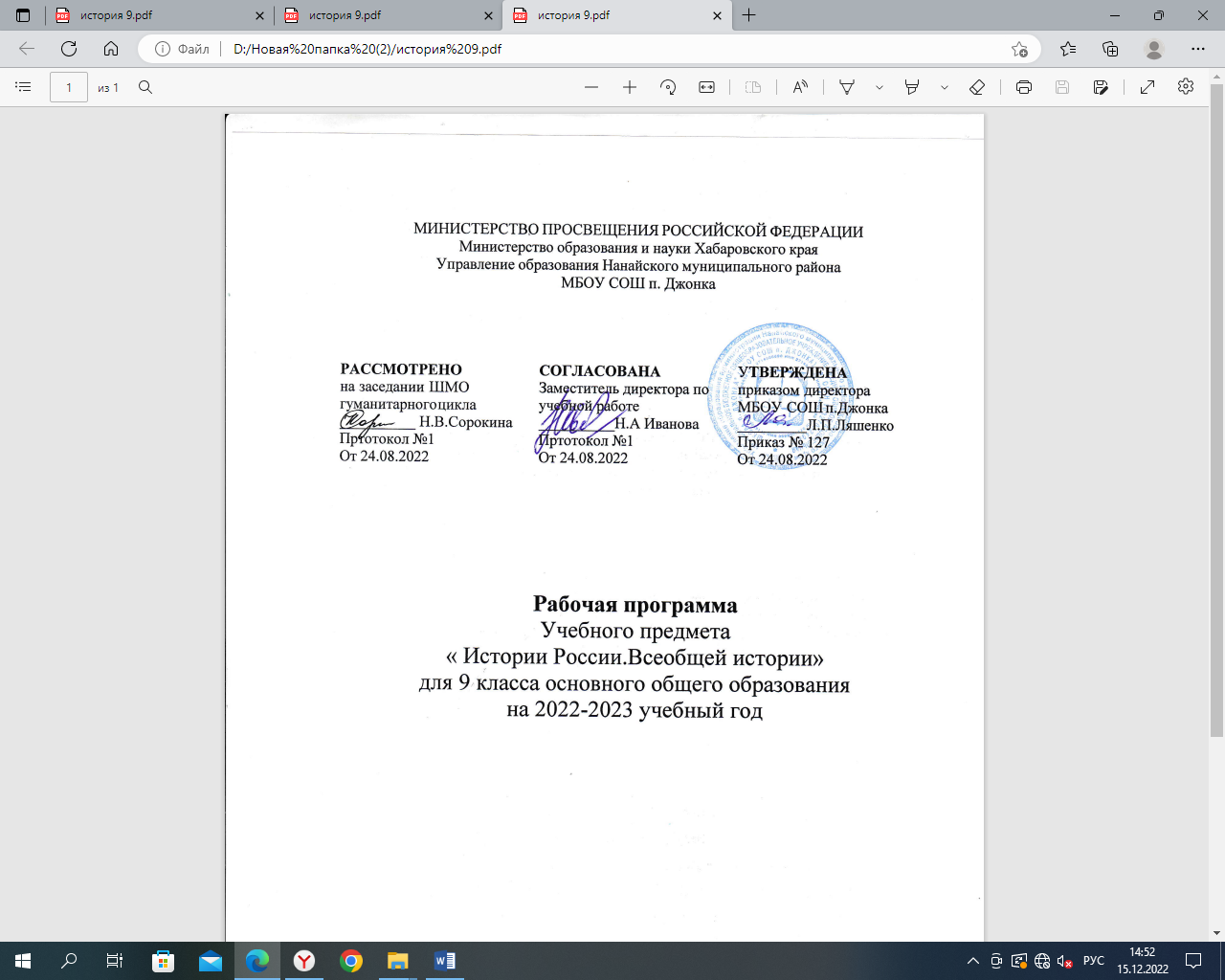  Адаптированная  образовательная программа образования обучающихся с умственной отсталостью (интеллектуальными нарушениями)Вариант 1.«Математика»5   класс (обучение на дому)Составила:  Дурягина Ю.И, учитель2022 г.Пояснительная запискаПрограмма учебного предмета «Математика» разработана на основе требований к личностным и предметным результатам освоения адаптированной основной образовательной программы образования обучающихся с умственной отсталостью (интеллектуальными нарушениями) (далее – АООП О УО (ИН)), вариант 1, и программы формирования базовых учебных действий. Программа составлена на основе Программы  специальной (коррекционной) образовательной школы VIII вида: 5-9 кл./ Под редакцией В.В.Воронковой раздел «Математика», автор В.В.Воронкова. – Москва: Гуманитарный издательский центр ВЛАДОС, 2011 г. – Сб. 1;  и ориентирована на учебник «Математика» для         5 класса специальных (коррекционных) образовательных учреждений VIII вида под ред. М.Н. Перовой, Г. М. Капустиной,  Москва. «Просвещение»Цели:развитие образного и логического мышления, воображения; формирование предметных умений и навыков, необходимых для успешного решения учебных и практических задач, продолжение образования;освоение основ математических знаний, формирование первоначальных представлений о математике;воспитание интереса к математике, стремления использовать математические знания в повседневной жизни.Задачи:дать учащимся знания о нумерации в пределах 1000 и арифметических действиях в данном пределе, об образовании, сравнении обыкновенных дробей и их видах, о задачах на кратное и разностное сравнение, нахождение периметра многоугольника,  о единицах измерения длины, массы, времени;использовать процесс обучения математике для повышения уровня общего развития учащихся с нарушением интеллекта и коррекции недостатков их познавательной деятельности и личностных качествОсновные направления коррекционной работы:развитие зрительного восприятия и узнавания;развитие пространственных представлений и ориентации;развитие основных мыслительных операций;развитие наглядно-образного и словесно-логического мышления;коррекция нарушений  эмоционально-личностной сферы;обогащение словаря;коррекция индивидуальных пробелов в знаниях, умениях, навыках Общая  характеристика учебного предмета В данной программе представлено содержание изучаемого математического материала в 5 классе VIII вида. В программу включены темы, являющиеся новыми для данного года обучения, а также повторение вопросов, изученных ранее, решение задач, указанных в программе предшествующих лет обучения.Процесс обучения математике неразрывно связан с решением специфической задачи коррекционных образовательных учреждений — коррекцией и развитием познавательной деятельности, личностных качеств ребенка, а также воспитанием трудолюбия, самостоятельности, терпеливости, настойчивости, любознательности, формированием умений планировать свою деятельность, осуществлять контроль и самоконтроль.  У детей с умеренной степенью умственной отсталости глубоко, грубо недоразвита познавательная деятельность с ее процессами анализа и синтеза, что особенно ярко обнаруживается при обучении их математическим представлениям. У глубоко умственно отсталых детей не возникает подлинного понятия о числе и о составе числа, дети с большим трудом овладевают конкретным счетом, а переход к абстрактному счету для них затруднен, поэтому возможно введение на уроках математики калькулятора.Такие дети способны при специальном обучении к овладению несложными навыками самообслуживания в быту, простейшими навыками ручного труда. Поэтому, математика является одним из важных общеобразовательных предметов коррекционных школ, готовит учащихся с отклонениями в интеллектуальном развитии к жизни и овладению доступными социально - трудовыми навыками.Обучение математике организуется на практическо-наглядной основе и должно быть тесно связано с другими учебными предметами, жизнью, готовить учащихся к овладению социально - трудовыми знаниями и навыками, учить использовать математические знания в нестандартных ситуациях.Место учебного предмета в учебном планеУчебный предмет «Математика» входит в предметную область – «Математика». Учебным планом выделяется 2 часа в неделю, всего 68 часов в год для обязательного изучения:Для отслеживания результатов обучения используются следующие виды контроля: текущий, промежуточный, итоговыйСодержание учебного предмета «Математика»НумерацияНумерация чисел в пределах I 000. Получение круглых сотен в пределах 1 000. Получение трехзначных чисел из сотен, десятков, единиц; из сотен и десятков; из сотен и единиц. Разложение трехзначных чисел на сотни, десятки, единицы.Разряды: единицы, десятки, сотни, единицы тысяч. Класс единиц.Счет до 1 000 и от 1 000 разрядными единицами и числовыми группами по 2, 20, 200; по 5, 50, 500; по 25, 250 устно и с записью чисел. Изображение трехзначных чисел на калькуляторе.Округление чисел до десятков, сотен; знак округления («≈»).Определение количества разрядных единиц и общего количества сотен, десятков, единиц в числе.Римские цифры. Обозначение чисел I—XII.Единицы измерения и их соотношенияЕдиница измерения (мера) длины — километр (I км). Соотношение: 1 км = 1 000 м.Единицы измерения (меры) массы — грамм (I г); центнер (1 ц); тонна (1 т). Соотношения: 1 кг = 1 000 г; 1 ц = 100 кг; 1 т = 1 000 кг; 1 т = 10 ц.Денежные купюры достоинством 10 р., 50 р., 100 р., 500 р., 1 000 р.; размен, замена нескольких купюр одной.Соотношение: 1 год = 365 (366) сут. Високосный год.Преобразования чисел, полученных при измерении стоимости, длины, массы.Арифметические действияНахождение неизвестного компонента сложения и вычитания (в пределах 100).Сложение и вычитание круглых сотен в пределах 1 000. Сложение и вычитание чисел в пределах 1 000 на основе устных и письменных вычислительных приемов, их проверка.Умножение чисел 10 и 100, деление на 10 и 100 без остатка и с остатком.Умножение и деление круглых десятков, сотен на однозначное число (40 • 2; 400 • 2; 420 • 2; 4 : 2; 400 : 2; 460 : 2; 250 : 5). Умножение и деление двузначных и трехзначных чисел без перехода через разряд (24 • 2; 243 • 2; 48 : 2; 468 : 2) приемами устных вычислений. Умножение и деление двузначных и трехзначных чисел на однозначное число с переходом через разряд приемами письменных вычислений; проверка правильности вычислений.Сложение и вычитание чисел, полученных при измерении одной, двумя единицами (мерами) длины, стоимости приемами устных вычислений (55 см + 16 см; 55 см ± 45 см; 1 м — 45 см; 8 м 55 см + 3 м 16 см; 8 м 55 см ± 16 см; 8 м 55 см ± 3 м; 8 м ± 16 см; 8 м ± 3 м 16 см).ДробиПолучение одной, нескольких долей предмета, числа.Обыкновенные дроби, числитель, знаменатель дроби. Сравнение долей, дробей с одинаковыми числителями или знаменателями. Количество долей в одной целой. Сравнение обыкновенных дробей с единицей. Дроби правильные, неправильные.Арифметические задачиПростые арифметические задачи на нахождение части числа.Простые арифметические задачи на нахождение неизвестного слагаемого, уменьшаемого, вычитаемого.Простые арифметические задачи на сравнение (отношение) чисел с вопросами: «На сколько больше (меньше)?», «Во сколько раз больше (меньше)?»Составные задачи, решаемые в 2—3 арифметических действия.Геометрический материалПериметр (Р). Нахождение периметра многоугольника.Треугольник. Стороны треугольника: основание, боковые стороны. Классификация треугольников по видам углов и длинам сторон. Построение треугольников по трем данным сторонам с помощью циркуля и линейки.Диагонали прямоугольника (квадрата), их свойства.Линии в круге: радиус, диаметр, хорда. Обозначение: радиус (R), диаметр (D).Масштаб: 1:2; 1:5; 1 : 10; 1 : 100.Буквы латинского алфавита: А, В, С, D, Е, К, М, О, Р, S, их использование для обозначения геометрических фигур.Формы организации учебных занятийЛекция с элементами беседы,  групповая, работа в парахзаполнение таблиц, решение задачОсновные виды деятельностиЗаполнение таблиц, решение задач, примеров.Тематическое планированиеПланируемые результаты освоения   адаптированной основной общеобразовательной программы  обучающихся с   умственной отсталостью (интеллектуальными нарушениями)Базовые учебные действия  освоения  предмета (БУД) Личностные результаты1) Сформированность адекватных представлений о собственных возможностях;2) овладение начальными навыками адаптации в динамично изменяющемся и развивающемся мире;3) владение навыками коммуникации и принятыми нормами социального взаимодействия;4) способность к осмыслению социального окружения, своего места в нем, принятие соответствующих возрасту ценностей и социальных ролей;5) принятие и освоение социальной роли обучающегося, проявление социально значимых мотивов учебной деятельности;6) сформированность навыков сотрудничества с взрослыми и сверстниками в разных социальных ситуациях;7) сформированность установки на безопасный, здоровый образ жизни, наличие мотивации к творческому труду, работе на результат, бережному отношению к материальным и духовным ценностям;8) проявление готовности к самостоятельной жизни.Предметные результаты освоения АООП общего образования включают освоенные обучающимися знания и умения, специфичные для каждой образовательной области, готовность их применения. Предметные результаты обучающихся с умственной отсталостью не являются основным критерием при принятии решения о переводе обучающегося в следующий класс, но рассматриваются как одна из составляющих при оценке итоговых достижений. АООП определяет два уровня овладения предметными результатами: минимальный и достаточный. Достаточный уровень освоения предметных результатов не является обязательным для всех обучающихся.Минимальный и достаточный уровни усвоения предметных результатов по отдельным учебным предметам на конец школьного обученияПредметные результатыМинимальный уровень:• знание числового ряда 1 — 1 000 в прямом порядке;• умение читать, записывать под диктовку числа в пределах 1 000 (в том числе с использованием калькулятора);• счет в пределах 1 000 присчитыванием разрядных единиц (1, 10, 100) и равными числовыми группами по 50 устно и с записью чисел;• определение разрядов в записи трехзначного числа, умение назвать их (сотни, десятки, единицы);• умение сравнивать числа в пределах 1 000, упорядочивать круглые сотни в пределах 1 000;• знание единиц измерения (мер) длины, массы, времени, их соотношений (с помощью учителя);• знание денежных купюр в пределах 1 000 р.; осуществление размена, замены нескольких купюр одной;• выполнение сложения и вычитания двузначного числа с однозначным числом в пределах 100 с переходом через разряд на основе приемов устных и письменных вычислений; двузначного числа с двузначным числом в пределах 100 с переходом через разряд на основе приемов письменных вычислений;• выполнение сложения и вычитания чисел в пределах 1 000 без перехода через разряд и с переходом через разряд приемами письменных вычислений;• выполнение умножения чисел 10, 100; деления на 10, 100 без остатка;• выполнение умножения и деления чисел в пределах 1 000 на однозначное число приемами письменных вычислений (с помощью учителя), с использованием при вычислениях таблицы умножения на печатной основе (в трудных случаях);• знание обыкновенных дробей, умение их прочитать, записать;• выполнение решения простых задач на сравнение чисел с вопросами: «На сколько больше (меньше) ... ?» (с помощью учителя); составных задач в два арифметических действия;• различение видов треугольников в зависимости от величины углов;• знание радиуса и диаметра окружности, круга.Достаточный уровень:• знание числового ряда 1 — 1 000 в прямом и обратном порядке; места каждого числа в числовом ряду в пределах 1 000;• умение читать, записывать под диктовку числа в пределах 1 000 (в том числе с использованием калькулятора);• счет в пределах 1 000 присчитыванием, отсчитыванием разрядных единиц (1, 10, 100) и равными числовыми группами по 20, 200, 50 устно и с записью чисел;• знание класса единиц, разрядов в классе единиц;• умение получить трехзначное число из сотен, десятков, единиц; разложить трехзначное число на сотни, десятки, единицы;• умение сравнивать и упорядочивать числа в пределах 1 000;• выполнение округления чисел до десятков, сотен;• знание римских цифр, умение прочитать и записать числа I—XII;• знание единиц измерения (мер) длины, массы, времени, их соотношений;• знание денежных купюр в пределах 1 000 р.; осуществление размена, замены нескольких купюр одной;• выполнение преобразований чисел, полученных при измерении стоимости, длины, массы (в пределах 1 000);• выполнение сложения и вычитания двузначного числа с однозначным, двузначным числом в пределах 100 с переходом через разряд на основе приемов устных и письменных вычислений;• выполнение сложения и вычитания чисел в пределах 1 000 без перехода через разряд приемами устных вычислений, с переходом через разряд приемами письменных вычислений с последующей проверкой;• выполнение умножения чисел 10, 100; деления на 10, 100 без остатка и с остатком;• выполнение умножения и деления чисел в пределах 1 000 на однозначное число приемами письменных вычислений;• знание обыкновенных дробей, их видов; умение получить, обозначить, сравнить обыкновенные дроби;• выполнение решения простых задач на сравнение чисел с вопросами: «На сколько больше (меньше) ... ?», на нахождение неизвестного слагаемого, уменьшаемого, вычитаемого; составных задач в три арифметических действия (с помощью учителя);• знание видов треугольников в зависимости от величины углов и длин сторон;• умение построить треугольник по трем заданным сторонам с помощью циркуля и линейки;• знание радиуса и диаметра окружности, круга; их буквенных обозначений;• вычисление периметра многоугольника.Геометрический материал№ п/пНаименование разделовКоличество часов1. Повторение32. Н Нумерация чисел в пределах 1000. Сложение и вычитание в пределах 1000 без перехода через разряд.  103. Обыкновенные дроби6 5. Умножение чисел 10, 100. Умножение и деление на 10 и 100.Единицы измерения времени, стоимости, массы, длины. 19 6. Повторение. 77. Умножение и деление двузначных и трехзначных чисел на однозначное число 23Итого68№п/п№урокаНаименование раздела и темДата№п/п№урокаНаименование раздела и тем11Числа 1-10022Меры стоимости, их соотношение.Единицы измерения длины (мм, см, дм, м). Их соотношения.33Сложение и вычитание в пределах 100 без перехода через разряд. Название компонентов и результатов действий.Переместительное свойство сложения41Круглые сотни. Сложение и вычитание круглых сотен.Нумерация в пределах 1000. Разряды: единицы, десятки, сотни. Класс единиц. 52Получение трехзначных чисел из сотен, десятков, единиц, из сотен и десятков, из сотен и единицРазложение трехзначных чисел на сотни, десятки, единицы. 63Счет до 1000 и от 1000 разрядными единицами и числовыми группами по 2, 20, 200; по 5, 50, 500; по 25, 250.74Меры массы: тонна. Соотношение: 1т=1000 кг, 1000 кг=1т, 1т=10ц, 1 кг=1000г85Сложение и вычитание полных и неполных трехзначных чисел без перехода через разряд.96Нахождение неизвестного уменьшаемого.107Сложение и вычитание трехзначных чисел с двузначными и однозначными без перехода через разряд.118Нахождение неизвестного вычитаемого.129Сложение и вычитание в пределах 1000 без перехода через разряд. Проверка.1310Контрольная работа по теме «Сложение и вычитание в пределах 1000 без перехода через разряд».Работа над ошибками. Нахождение доли предмета, части числа.1310Контрольная работа по теме «Сложение и вычитание в пределах 1000 без перехода через разряд».Работа над ошибками. Нахождение доли предмета, части числа.141Обыкновенные дроби. Числитель и знаменатель дроби.152Сравнение дробей с одинаковыми знаменателями.163Сравнение дробей с одинаковыми числителями.174Дроби правильные и неправильные.185Сравнение дробей.196Нахождение доли предмета, части числа. Нахождение ½, 1/3, 1/4. 201Числа 1 и 0 как сомножители.212Кратное сравнение чисел.223Увеличение и уменьшение в несколько раз.234Сопоставление кратного сравнения чисел и уменьшения в несколько раз.245Кратное и разностное сравнение чисел.256Табличное деление с остатком.267Число 1 как делитель.278Свойства числа 0 при делении289Умножение чисел 10 и 100 и умножение на 10 и 100.2910Деление чисел на 10, 100 без остатка.3011Деление чисел на 10, 100 с остатком.3112Сложение и вычитание в пределах 1000 (все случаи).3213Устное сложение и вычитание чисел, полученных при измерении одной, двумя мерами длины.3314-15Преобразования чисел, полученных от измерения мерами стоимости, длины, массы.3416Денежные купюры. Размен, замена нескольких купюр одной.3517Единицы измерения времени: год (1 год). Количество дней в году. Високосный год.3618Контрольная работа по теме «Арифметические действия в пределах 1000».3719Работа над ошибками. Римские цифры. Обозначение от I до XII.381Обыкновенные дроби. Числитель и знаменатель дроби.392Сравнение дробей.403Сравнение обыкновенных дробей с единицей. Виды дробей.414-5Сложение и вычитание целых чисел в пределах 1000.426Умножение. Свойства 1 и 0 при умножении и делении.437Умножение 10 и 100 и на 10 и 100. Деление на 10 и 100.441Умножение и деление круглых сотен и десятков на однозначное число.452Деление на равные части и по содержанию.464Умножение двузначного числа на однозначное.475Увеличение в несколько раз и нахождение суммы.486Умножение трёхзначного числа на однозначное без перехода через разряд.497Умножение трёхзначного числа на однозначное.508Увеличение в несколько раз и нахождение остатка.519Умножение двузначного и трёхзначного числа на однозначное число. Самостоятельная работа.5210Увеличение на несколько единиц, в несколько раз и нахождение суммы.5311Увеличение в несколько раз, уменьшение на несколько единиц и нахождение суммы.5412Все действия с целыми числами.5513Контрольная работа по теме «Умножение двузначного и трёхзначного числа на однозначное число».5614Работа над ошибками. Меры стоимости.5715Деление двузначного числа на однозначное без перехода через разряд. Количество знаков в частном.5816 Деление двузначного числа на однозначное.5917Уменьшение в несколько раз и нахождение суммы.6018Деление трёхзначного числа на однозначное без перехода через разряд.6119Деление трёхзначного числа на однозначное без перехода через разряд. Количество знаков в частном.6220Деление трёхзначного числа на однозначное.6321Уменьшение в несколько раз и нахождение остатка6422Кратное сравнение.6523Контрольная работа по теме «Деление двузначного и трёхзначного числа на однозначное число».6624Работа над ошибками. Умножение и деление без перехода через разряд.6725Умножение двузначных чисел на однозначное с переходом через разряд.6826Умножение трёхзначных чисел на однозначное с одним переходом через разряд.Работа над ошибками. Умножение и деление без перехода через разряд.№п/п№ урокаНаименование раздела и темДата№п/п№ урокаНаименование раздела и тем11Виды линий: прямая, кривая, ломаная. Линии замкнутые и незамкнутые. Луч. Отрезок.22Угол. Вершина. Стороны угла. Виды углов: прямой, тупой, острый.31Многоугольники. Виды многоугольников по количеству углов.42Треугольники. Углы, вершины, стороны, основание, боковые стороны. Виды по величине углов.53Треугольники. Виды по длине сторон.64Разносторонние треугольники.75Равносторонние треугольники.86Равнобедренные треугольники.97Треугольники. Классификация по видам углов и сторон.101Многоугольники.112Прямоугольники. Вершины, стороны и их свойства. Диагонали и их свойства.123Квадрат. Вершины, стороны и их свойства. Диагонали и их свойства.134Прямоугольник (квадрат) элементы и их свойства.145-7Построение треугольников по трем данным сторонам с помощью циркуля и линейки.151Прямая,  луч, отрезок. Обозначение буквами.162Угол. Виды углов.173Ломаная. Длина ломаной. Обозначение латинскими буквами: A, B, C, D, E, K, M, O, P, S.184Незамкнутая и замкнутая ломаная линия.191Периметр. Обозначение периметра (P).202Нахождение периметра треугольников.213Нахождение периметра четырехугольников.221Окружность. Круг. Линии в круге: радиус, диаметр, хорда. Буква R- символ радиуса, D – диаметр. 231-2Масштаб: 1:2; 1:5; 1:10; 1:100.241-2Виды треугольников. Построение треугольников по данной длине сторон с помощью циркуля и линейки.253Нахождение периметра треугольников.264Многоугольники. Нахождение периметра многоугольников.275Решение задач на вычисление периметра многоугольников.286Круг. Окружность. Линии в круге.297Построение окружности по заданной длине радиуса и диаметра.308-9Масштаб: 1:2; 1:5; 1:10; 1:100.